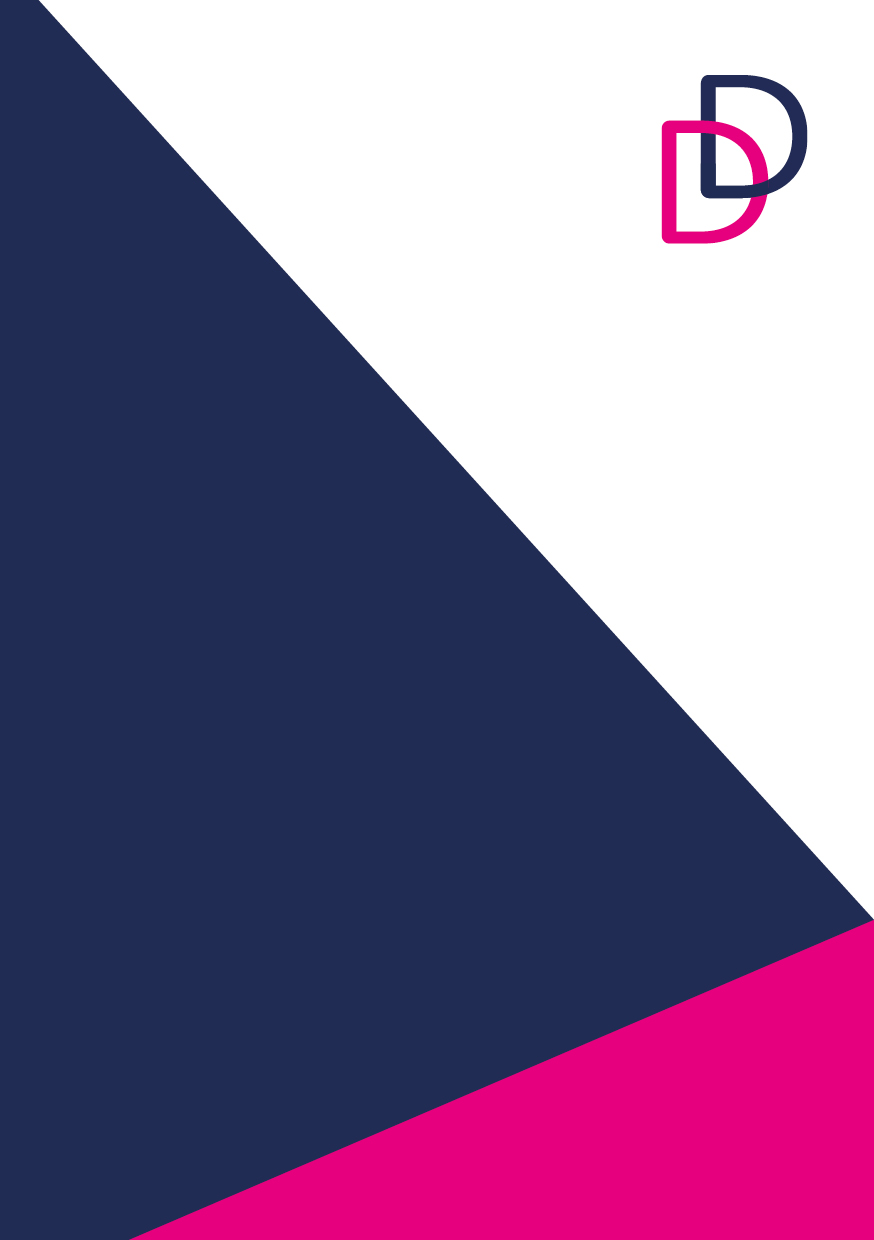 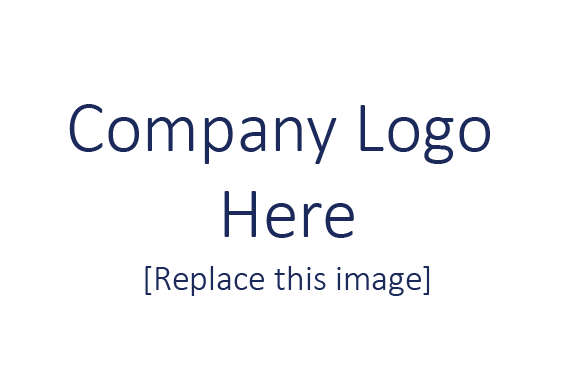 Considerations for general practice areas/risk assessment COVID-19	Further information available via: https://www.gov.uk/guidance/working-safely-during-coronavirus-covid-19/homes?fbclid=IwAR1fNSpN3ucTPn4-jzOOXZGSugXzDnKRHOfG6AaVadKl4JqPAMx-_1anw3MTask specific risk assessment ref:General Dental Practice AreasDate of assessment:Activity:Covid-19 assessment for:Assessor:Signed:Approved by:Signed:Reason for reassessment:To review changes made since original assessmentAssessor:Signed:Approved by:Signed:Location:Review date:On completion of each outstanding control measures; thereafter following a health and safety incident, changes in legislation, government advice, location or personnel or task changeOverview of ppe requirements:(subject to location and activity being carried out)Overall assessment of risk is:MediumHazard with No Control MeasuresEmployedOccurrenceSeverityRisk Assess IndexHazard with Control Measures EmployedOccurrenceSeverityRisk Assess IndexAdditional CommentsThose with underlying health conditions or existing health problems.4520Where possible utilise remote working. Current Government guidance to be followed. Discuss with person who is categorised as “at risk” based on Government guidelines.Those with underlying health issues have been encouraged to raise any concerns to review the possibility of working from home wherever practicable.2510Cross contamination from hard surfaces in general areas.  4416All persons are advised to wash hands regularly for at least 20 seconds.Increased cleaning of hard surfaces using medical grade disinfectant at various touch points such as door handles and all other communal areas/surfaces.Introduce sanitising gel dispensers with at least 60% alcohol content in all areas of the practice and in particular at entrance and exit points.Encourage staff to pull doors with clean/fresh tissue or to wear gloves if doors cannot be left open.Encourage staff to use badge not finger(s) to access door release mechanism(s). If not, staff to wear glovesDispose of used tissues/ paper towels/gloves in hazardous waste bins.Do not share office equipment phones etc. If not possible, gloves must be worn and all equipment cleaned in between each use with disinfectantAll signage on doors giving hygiene guidance to be laminated and regularly changed to encourage staff to read.248Viruses survive outside body on metal/ plastic/ hard surfaces longer than porous surfaces (up to 5 x longer).  COVID-19 can be up to 72hoursInfection from/ to visitors/patients etc.4416Use fixed Perspex screens Discourage physical contact such as a handshake between persons Meetings to be remote/conducted online where possible. If this is not possible, they should be as short as possible and made by appointment only. Visitors/contractors must call when arriving onsiteConsider social distancing space when talking to people – should be around 2 metres. Ensure signs are clearly displayed at eye level on each floor as well on the floor to highlight standing distances requiredAntibacterial dispensers available at entrances/exits – participants instructed to use.248Attending training courses on site or at other venues.3412Rearrange non-essential routine training.Essential training to be completed remotely/online. If this is not possible social distancing and control of the Trainer/contractor must always be managed 248Refer to General Dental Council for latest CPD adviceAttending internal meetings.3412Rearrange non-essential meetings.Where possible, meet remotely/online.If online is not available, use the largest rooms where possible to ensure maximum personal spacing.Prioritise use of Teams, Zoom or skype to conduct all meetings where possible.248If possible, reduce numbers in essential meetings to key stakeholders only. Hot desking.3412Hot desking to be eliminated and where practicable substitute for remote working.  If remote working is not possible, ensure workstations are cleaned using antibacterial wipes at the end of use-Ensure checklists are evident248Staff members showing flu/ cold like symptoms.Members of family sick or self-isolating at home.4520Staff must refrain from attending the practice. Regular temperature checks to be undertaken and confirmed before returning to practiceStaff to remain at home to work where possible and advise the practice if exhibiting symptoms to enable their work area to be if necessary deep cleaned.  2510Refer to latest Government advice Transport to and from places of work (commuting).4416Attempt to travel in least crowded areas of transport if remote working is not possibleAvoid public transport routes and travel alone by car or by bike.If public transport must be used, where a mask or face covering at all times and face away from other members of the public. Use/carry hand sanitiser. Observe social distancing where possible Wash hands immediately on arriving at the practice and at homeDo not wear clinical/practice uniform to travel to and from work. Ensure that all uniforms are left at the practice to be laundered daily.248Continually use antibacterial hand gel.Handling documentation.3412Be careful not to sneeze/ cough over any documentation. Minimise the handling of documents or leave for 72hours where possible before openingWipe down with antibacterial wipes if any significant risk of contamination and wash hands immediately after opening248Follow respiratory and hand hygieneHandling of beverages/ foods in the practice 3412Staff to wash hands thoroughly Wipe down drink cans/ food packages.Include vending machine (if applicable)Bring pre-packed lunches Do not share foodMinimise staff contact and observe social distancingDo not share cups/plates/cutlery etc248Leaving the practice for lunch.248Avoid going out to lunch where possible and particularly crowded areas.Remove uniforms before leaving the practiceAssess standards of takeaway food hygiene.Observe personal spacing in queuesWash hands on re-entering the practice and before eating144Do not drink directly from cans or other food containers. Disposal of waste (tissues, gloves etc.) by cleaners.3412Treat all used paper towels/handwipes as contaminated waste. Sanitary waste is already segregated and collected by approved provider. Cleaners to wear disposable gloves/PPE identified via further COVID-19 risk assessment.248Obtaining up to date information from reliable and approved sources to avoid misinformation/rumours.5210Only use NHS, WHO, HSE and local government or approved COVID-19 medical sources. Organisation to hold regular management control (COVID-19) meetings at least twice weekly and pass on timely information to staff.  5210Refer to Government latest advice, NHS and WHO etc.Miss-information from unauthorised sources i.e. social media.5210Advise staff not to seek or use information from hearsay sources (social media). Advise staff not spread rumours and keep all information factual.  Immediately suppress incorrect information.5210Ensure regular information is relayed to staff  Attending meetings at other sites.3412Postpone non-essential meetings.Ask those organising meetings to provide remotely/online via platforms such as Teams, Zoom or Skype.248Non-resident contractors visiting and working on site.3412Postpone non-essential works.Schedule essential works for quieter periods or out of hours of if possible.Contractors working on site to only carry out duties that have been pre-approved by management.Contractors only selected from pre-approved register.248Point Value 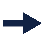 Parameter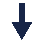 12345  SeverityNo First aid requiredMinor InjurySignificant Injury or IllnessSevere InjuryFatalityLikelihoodExtremely UnlikelyUnlikelyPossibleProbableHighly LikelyRisk ScoreRisk RankingAction Required1-6Low RiskNo additional controls are required. Consideration may be given to more cost-effective solutions or improvement that imposes no additional cost burden. Monitoring is required to ensure that the controls are maintained7-11Medium RiskEfforts should be made to reduce risk, but the costs of prevention should be carefully measured and limited. Risk reduction measures should be implemented. Where a moderate risk is associated with extremely harmful consequences, further assessment may be necessary to establish more precisely the likelihood of harm as a basis for determining the need for improved control measures12-16High RiskAction required possibly move to lower risk group17+Very High riskWork should not be started until the risk has been reduced. Considerable resources may need to be allocated to reduce the risk. Where the risk involves work in progress, urgent action will need to be taken